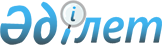 Кейбір шешімдердің күші жойылды деп тану туралыШығыс Қазақстан облысы Абай аудандық мәслихатының 2018 жылғы 17 мамырдағы № 24/4-VІ шешімі. Шығыс Қазақстан облысы Әділет департаментінің Абай ауданындағы Әділет басқармасында 2018 жылғы 5 маусымда № 5-5-150 болып тіркелді
      РҚАО-ның ескертпесі.

      Құжаттың мәтінінде түпнұсқаның пунктуациясы мен орфографиясы сақталған.
      "Құқықтық актілер туралы" 2016 жылғы 6 сәуірдегі Қазақстан Республикасы Заңының 46-бабы 2-тармағының 4) тармақшасына және Абай ауданы прокурорының 2018 жылғы 5 мамырдағы наразылығына сәйкес, Абай аудандық мәслихаты ШЕШІМ ҚАБЫЛДАДЫ:
      1. Күші жойылды деп танылсын:
      1) "Абай ауданы бойынша коммуналдық қалдықтарды жинау, әкету, көму және кәдеге жарату тарифтерін бекіту туралы" Абай аудандық мәслихатының 2014 жылғы 31 қазандағы № 24/6-V (нормативтік құқықтық актілерді мемлекеттік тіркеу Тізілімінде № 3566 тіркелген, 2014 жылғы 1-7 желтоқсанда "Абай елі" газетінде жарияланған) шешімі;
      2) "Абай ауданы бойынша коммуналдық қалдықтарды жинау, әкету, көму және кәдеге жарату тарифтерін бекіту туралы" Абай аудандық мәслихатының 2014 жылғы 31 қазандағы № 24/6-V шешіміне өзгерістер енгізу туралы" Абай аудандық мәслихатының 2016 жылғы 17 маусымдағы № 3/8-VІ (нормативтік құқықтық актілерді мемлекеттік тіркеу Тізілімінде № 4593 тіркелген, 2016 жылғы 24-31 шілде "Абай елі" газетінде, Қазақстан Республикасының нормативтік құқықтық актілердің Эталондық бақылау банкіде 2016 жылғы 20 шілдеде жарияланған) шешімі.
      2. Осы шешім қабылданған күнінен бастап қолданысқа енгізіледі.
					© 2012. Қазақстан Республикасы Әділет министрлігінің «Қазақстан Республикасының Заңнама және құқықтық ақпарат институты» ШЖҚ РМК
				
      Сессия төрағасы 

Б. Оразбаев

      Мәслихат хатшысы 

Е. Лдибаев
